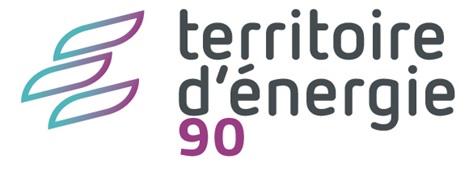 CIRCULAIRE RODP CHANTIERS PROVISOIRESEN ELECTRICITE1-modèle de délibération enedis et/ou rte2-inventaire communal des réseaux d’électricité3-etat des sommes dues enedis4-etat des sommes dues rteContact Territoire d’Energie 90 :Virginie DEMESY03 39 03 43 29vdemesy@territoiredenergie90.frversion du 16/03/2021Modèle de délibération du conseil municipalRedevance d’occupation provisoire du domaine public par les ouvrages de transport et/ou de distribution d’électricité M. le Maire tient à informer les membres du Conseil fait part de la parution au journal officiel du décret n°2015-334 du 25 mars 2015 fixant le régime des redevances dues aux communes et aux départements pour l'occupation provisoire de leur domaine public par les chantiers de travaux sur des ouvrages des réseaux de transport et de distribution d'électricité. Dans l’hypothèse où ce type de chantier interviendrait ou que les conditions d’application du décret précité auraient été satisfaites en 2020 permettant d’escompter en 2021 une perception de la redevance, l’adoption de la présente délibération permettrait dès lors de procéder à la simple émission d’un titre de recettes. Il propose au Conseil :-de décider d’instaurer ladite redevance pour l'occupation provisoire de leur domaine public par les chantiers de travaux sur des ouvrages des réseaux de transport et de distribution d'électricité; -d’en fixer le mode de calcul, conformément au décret n°2015-334 du 25 mars 2015, en précisant que celui-ci s’applique au plafond règlementaire.-que le montant des redevances soit revalorisé automatique chaque année pour les ouvrages de distribution de l’électricité par application du linéaire de canalisation arrêté au 31 décembre de l’année N-1.Le Conseil municipal, entendu cet exposé et après avoir délibéré : ADOPTE la proposition qui lui est faite concernant l’instauration de la redevance pour l'occupation du domaine public par les chantiers provisoires de travaux sur des ouvrages des réseaux de transport et/ou de distribution d'électricité et de gaz. Cette mesure permettra de procéder à l’établissement du titre de recettes au fur et à mesure qu’auront été constatés des chantiers éligibles à ladite redevance.Fait et délibéré à ......, le ...... 2021Envoyer la délibération validée par la Préfecture à vos concessionnaires concernés :2-Inventaire communal des réseaux d’électricité3-  Etat des sommes dues enedisOuvrages de distribution électrique mis en service en 2020 sur la commune de ……..État des sommes dues par ENEDIS au titre de l’occupation provisoire du domaine public communal par les ouvrages des réseaux de distribution d’électricité Vu décret n° 2015-334 du 25 mars 2015 Vu l’article R2333-105-2 du CGCTVu l’article R2333-105 du CGCT Vu l’article L2322-4 du Code général de la propriété des personnes publiquesVue la délibération (*) du conseil municipal du ….....*(celle instituant le principe de la perception de la redevance pour chantier provisoire)Population : ......... habitants, issue du recensement de la population totale applicable à compter du 1er janvier 2021. Redevance 2021 : PR'D = (PRD /10) x 1,4029 soit (inscrire le résultat de son calcul à l’euro près) ................ €Où: PR'D, exprimé en euros, correspond au plafond de redevance due, au titre de l'occupation provisoire du domaine public communal par les chantiers de travaux, par le gestionnaire du réseau de distribution; PRD correspond au plafond de la redevance due par le gestionnaire du réseau de distribution au titre de l'article R. 2333-105 du CGCT, à savoir (inscrire la formule de calcul)1,4029 correspond au cumul des taux d’actualisation de 2001 à 2021Arrêté le présent état des sommes dues à la somme de : ....................€. A …, le …. Le MaireEnvoyer titre exécutoire correspondant et état des sommes dues à :ENEDIS - Service Collectivités Locales – 57 rue Bersot – 25 000 BESANCONContact : Karine USTACHE  karine.ustache@enedis.fr4-  Etat des sommes dues rteOuvrages de transport électrique mis en service en 2020 sur la commune de ….....État des sommes dues par RTE au titre de l’occupation provisoire du domaine public communal par les ouvrages des réseaux de transport d’électricité Vu décret n° 2015-334 du 25 mars 2015 Vu l’article R2333-105-1 du CGCT Vu l’article L2322-4 du Code général de la propriété des personnes publiquesVue la délibération (*) du conseil municipal du….....*(celle instituant le principe de la perception de la redevance pour chantier provisoire)Redevance 2021 : PR'T= 0,35 euros × LT soit (inscrire le résultat de son calcul à l’euro près) ................ €Où : PR'T, exprimé en euros, correspond au montant plafond de redevance dû par le gestionnaire du réseau de transport, au titre de l'occupation provisoire du domaine public communal par les chantiers de travaux; LT représente la longueur, exprimée en mètres, des lignes de transport d'électricité installées et remplacées sur le domaine public communal, et mises en service au cours de l'année précédant celle au titre de laquelle la redevance est dueArrêté le présent état des sommes dues à la somme de : ....................€. A …, le …. Le MaireEnvoyer titre exécutoire correspondant et état des sommes dues à :RTE CDI Nancy - Service Concertation - Environnement Tiers - 8, rue de Versigny - TSA 30007 - 54608 VILLERS-LES-NANCY CedexContact : Cyril MICHEL cyril.michel@rte-france.com ENEDIS :Enedis - Service Collectivités Locales 57 rue Bersot25 000 BESANCONContact : Karine USTACHEkarine.ustache@enedis.fr   RTE :RTE DI Nancy Service Concertation - Environnement Tiers 8, rue de Versigny 54600 Villers –les –Nancy CedexContact : Karine Thouvenin / Julien Mitancheyk.thouvenin@rte-france.comNOM COMMUNEENEDISRTERTERTENOM COMMUNEENEDIS63KV225KV400KVANDELNANSxxANGEOTxANJOUTEYxARGIESANSxxxAUTRECHENExAUXELLES-BASxAUXELLES-HAUTxBANVILLARSxxxBAVILLIERSxxBEAUCOURTxBELFORTxxBERMONTxxxBESSONCOURTxBETHONVILLIERSxBORONxxBOTANSxxBOURG-SOUS-CHATELETxBOUROGNExxxBREBOTTExxBRETAGNExBUCxxCHARMOISxxCHATENOIS-LES-FORGESxxxCHAUXxxCHAVANATTExxCHAVANNES-LES-GRANDSxCHEVREMONTxCOURCELLESxCOURTELEVANTxxCRAVANCHExxCROIXxxCUNELIERESxDANJOUTINxDELLExxxDENNEYxDORANSxxxNOM COMMUNEENEDISRTERTERTENOM COMMUNEENEDIS63KV225KV400KVEGUENIGUExELOIExESSERTxxETUEFFONTxEVETTE-SALBERTxxFAVEROISxxFECHE-L'EGLISExxxFELONxFLORIMONTxxxFONTAINExFONTENELLExFOUSSEMAGNExFRAISxFROIDEFONTAINExxGIROMAGNYxxGRANDVILLARSxxGROSMAGNYxGROSNExxJONCHEREYxxLACHAPELLE-SOUS-CHAUXxLACHAPELLE-SOUS-ROUGEMONTxxLACOLLONGExLAGRANGExLAMADELEINE-VAL-DES-ANGESxLARIVIERExLEBETAINxxxLEPUIXxLEPUIX-NEUFxxLEVALxxMENONCOURTxMEROUXxxMEZIRExxMONTBOUTONxMONTREUX-CHATEAUxMORVILLARSxxMOVALxxNOVILLARDxOFFEMONTxxPEROUSExPETIT-CROIXxPETITEFONTAINExxNOM COMMUNEENEDISRTERTERTENOM COMMUNEENEDIS63KV225KV400KVPETITMAGNYxPHAFFANSxRECHESYxRECOUVRANCExxREPPExRIERVESCEMONTxROMAGNY-SOUS-ROUGEMONTxROPPExROUGEGOUTTExxROUGEMONT-LE-CHATEAUxSAINT-DIZIER-L'EVEQUExxSAINT-GERMAIN-LE-CHATELETxSERMAMAGNYxxSEVENANSxxSUARCExxTHIANCOURTxxxxTREVENANSxxURCEREYxxVALDOIExxVAUTHIERMONTxVELLESCOTxxVESCEMONTxVETRIGNExVEZELOISxVILLARS-LE-SECx